Ordine dei Medici Veterinari della Provincia di BARISede legale Via Napoleone Colajanni 2 Bari			Codice Fiscale 80028530725Nome e cognome RPCT Dr Nicola IoscaDocumento di attestazione L’Ordine dei medici Veterinari della Provincia di Bari non ha individuato l’OIV e non ha al proprio interno organismi che svolgono funzioni analoghe, pertanto, così come definito dalla Delibera n. 141 del 21 febbraio 2018, l’attestazione è stata redatta dal Responsabile della Prevenzione della Corruzione e della Trasparenza.Le ragioni dell’assenza dell’OIV sono rinvenibili nella ridotta dimensione dell’Ente tali per cui non vi sono dipendenti/sono riferibili alla struttura amministrativa - organizzativa tale da non giustificare la presenza di un simile organismo/è dovuta alla non è obbligatoria di tale organismo negli Ordini Provinciali ai sensi dell’art. 2 comma 2 bis del  DL 31 agosto 2013, n. 101 convertito nella L. 30 ottobre 2013, n. 125.Il Rappresentante della Prevenzione della Corruzione e della Trasparenza dell’Ordine dei Medici Veterinari della Provincia di BARI ha effettuato, ai sensi dell’art. 14, co. 4, lett. g), del d.lgs. n. 150/2009 e delle delibere ANAC n. 1310/2016 e n. 141/2018, la verifica sulla pubblicazione, sulla completezza, sull’aggiornamento e sull’apertura del formato di ciascun documento, dato ed informazione elencati nell’Allegato 2.1 – Griglia di rilevazione al 31 marzo 2018 della delibera n. 141/2018.ATTESTA CHE l’Ordine dei Medici Veterinari della Provincia di BARI ha individuato misure organizzative che assicurano il regolare funzionamento dei flussi informativi per la pubblicazione dei dati nella sezione “Amministrazione trasparente”;ATTESTAla veridicità e l’attendibilità, alla data dell’attestazione, di quanto riportato nell’Allegato 2.1. rispetto a quanto pubblicato sul sito dell’amministrazione/ente.Data 16-12-2019Firma RPCTDr Nicola Iosca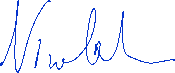 